ОКРУЖНО ТАКМИЧЕЊЕ ЗА 8. РАЗРЕД – КЉУЧЕмиграције и имиграције; Босна и Херцеговина; Чибук;в, д, ђ;Источна Србија, Бачка, Мачва, Косово и Метохија;1 – Градиштанска, Суботичка, Рамско-затоњска; 2 – Неготинска, Кладовска;Н; Т; Н; Н; Т; Н; Н; Т;брдске; Банату; налази; обновљив; „одлив мозгова“;Мађари, Бошњаци, Власи;а, в, г;Луковска бања, г;б, д;Бели Дрим;Зајечар, полна структура, Маглич;а – једино се Зајечар не налази у Војводини;б – једино је полна структура биолошка структура, остале су друштвено-економске;в – једино је то средњовековни град/тврђава, остали су праисторијска налазишта;а, б, в; степа;Набране планине; композитна долина; Одоровско крашко поље; седиментне стене.в, г; 1981. године;Смедеревска ада – флувијални рељеф;Ресавска пећина – крашки рељеф;Фосилни циркови на Шар-планини – глацијални рељеф;Површински коп у Костолачком басену угља – антропогени рељеф;Сремска лесна зараван – еолски рељеф;КЉУЧ ЗА НЕМУ КАРТУ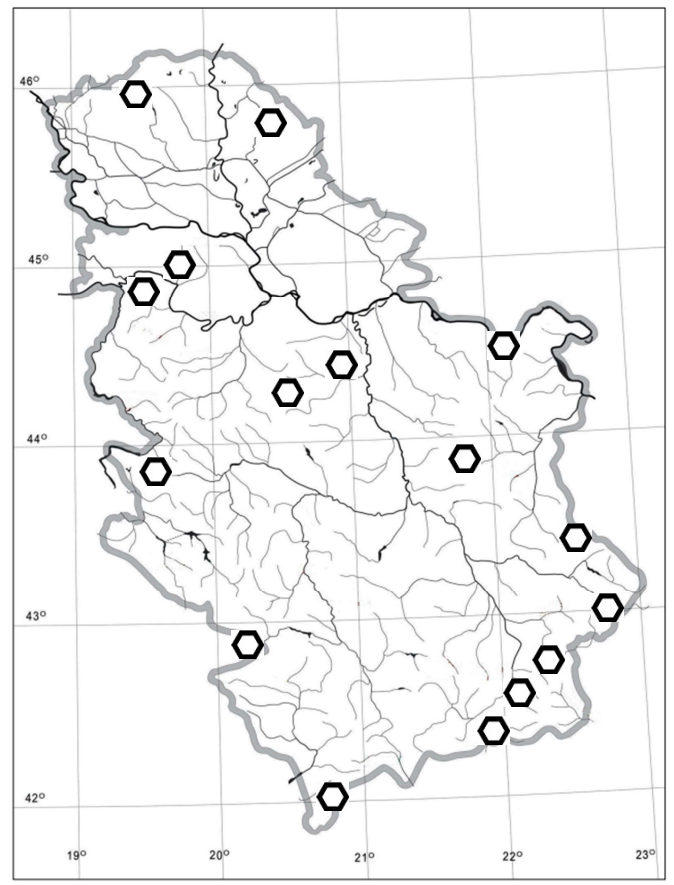  А –  речно језеро       ___   урвинско језеро       Г – еолско језеро       ___   крашко језеро       Б – вештачко језеро       В – ледничко језеро